ข้อมูลผลการดำเนินงานในเชิงสถติ การตั้งจุดตรวจ จุดสกัด สภ.เด่นชัยประจำปีเดือน ตุลาคม 2566ข้อมูล ณ วันที่ 31 ตุลาคม 2566					ตรวจแล้วถูกต้อง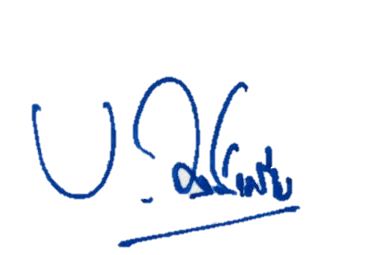                พ.ต.อ. 		                            ( เบน วงศ์เครือ )			                   ผกก.สภ.เด่นชัยเดือน/ปีจำนวนตั้งจุดตรวจจำนวนการเรียกตรวจ(ราย)พบกระทำความผิด(ราย)จำนวนออกใบสั่งเปรียบเทียบปรับ(ราย)ไม่พบการกระทำผิด(ราย)ว่ากล่าวตักเตือน(ราย)ตุลาคม 2566615571111111446-รวม615571111111446-